KEBIJAKAN BEBAS VISA KUNJUNGAN SINGKAT INDONESIA DAN DAMPAKNYA TERHADAP KUNJUNGAN WISATAWAN MANCANEGARA KE JAWA BARATSKRIPSIDiajukan Untuk Memenuhi Salah Satu SyaratDalam Menempuh Ujian Sarjana Program Strata Satu (S1)Pada Jurusan Hubungan InternasionalOleh :Hardyansyah Pratama132030110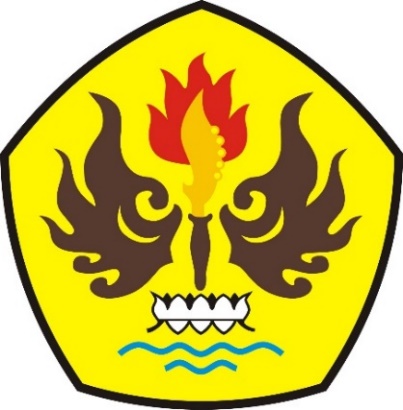 FAKULTAS ILMU SOSIAL DAN ILMU POLITIKUNIVERSITAS PASUNDANBANDUNG2017